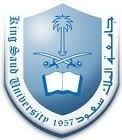 التطبيق والمثال في مواد العلوم الشرعيةمثال:الدرس : اهتمام النبي صلى الله عليه و سلم بالنظافة .الصف : الرابع الابتدائي – الفصل الأول .الهدف : أن يتعرف الطالب على هدي النبي صلى الله عليه وسلم في النظافة .يقوم المعلم بتصميم وسائط مذكرة تساعد الطلاب على فهم الدرس و استرجاعه ، وكذلك تساعدهم على الاستذكار بسهولة . بعد أن يألف الطلاب على الوسائط المذكرة بالإمكان أن يطلب منهم القيام بعمل وسائط خاصة بهم تساعدهم على تذكر المعلومات بسهولة و عدم نسيانها .كما يمكن الاستعانة بصور بدل الحروف والكلمات كما في المثال : اسم الطالب: مرادي الشكرهـ                                                  مالمواد مدى ملاءمتهامدى ملاءمتهامدى ملاءمتهاالملاحظةمالمواد ملائمغيرملائمغيرملائمالملاحظة1التلاوة2الحفظ3التفسير 4التوحيد5الحديث6الفقه7السيرة